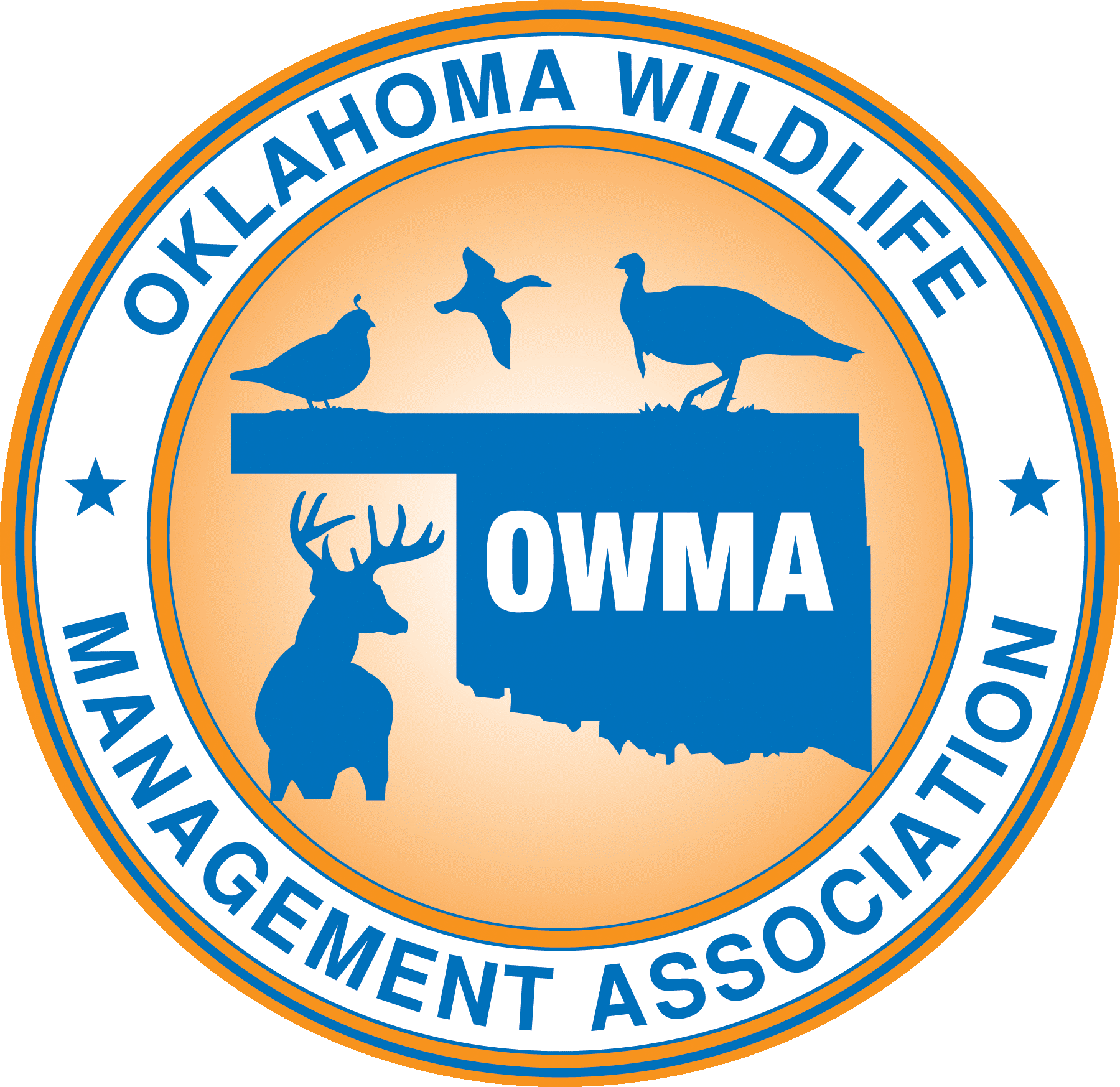 743 County Road 1350Chickasha, OK  73018-8018OWMA.OWMF@gmail.comAll-Water Bass Fishing Registration Form:INFORMATION MUST INCLUDE AN EMAIL AND PHONE THAT RECEIVES TEXT MESSAGES	Team Leader Name: __________________________________________	Address:  __________________________________________________	City/State/Zip:  ______________________________________________	Email: _____________________________________________________	Phone Number:  ______________________________________2nd Team Member Name: _____________________________________	Address:  __________________________________________________	City/State/Zip:  ______________________________________________	Email: _____________________________________________________	Phone Number:  ______________________________________You may pay one of three ways:Paypal via our website at:  https://www.ok-wildlife.comYou can send a check to:  OWMA   743 County Road 1350   Chickasha, OK  73018-8018You may pay via credit card at the event OR email the following information from your credit card:  Name (as it appears on card)/Account Number/Expiration Date